Potpisom ove Prijavnice dajem svoju dobrovoljnu, izričitu i nedvosmislenu privolu na prikupljanje, obradu i korištenje osobnih podataka, prijavljenog recepta natjecateljskog kolača i fotografija od strane Organizatora.Mjesto i datum:                                                                                                                                  POTPIS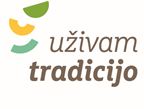 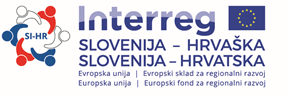 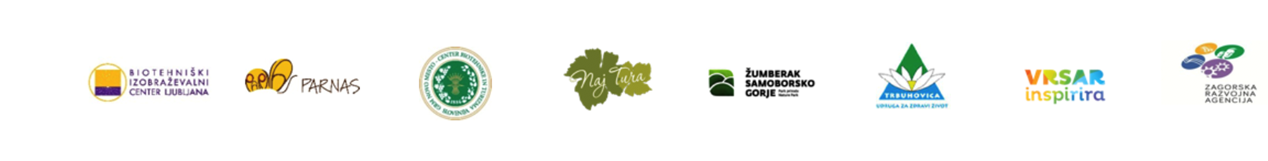 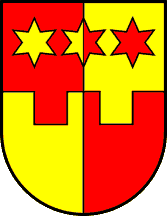 PRIJAVNICA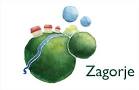 13. Babičini kolači30. ožujak 2019.IME I PREZIME BAKEADRESA STALNOG BORAVKABROJ TELEFONADATUM ROĐENJABROJ OSOBNE ISKAZNICEOIBNAZIV NATJECATELJSKOG KOLAČARECEPT NATJECATELJSKOG KOLAČA